Викторина1. Одним из основоположников какого романа был Стендаль?- философского- психологического- детективного2. Кто из родственников относился к Стендалю с любовью и повлиял на его дальнейшее мировоззрение?- Отец- Дед- Тетка3. Свидетелем какого сражения был Стендаль?- Бородинского сражения- Смоленской битвы- Сражения на Березине4. Как называется первое произведение Стендаля?- Красное и черное- Жизнеописание Гайдна, Моцарта и Метастазио- Арманс5. Какова история псевдонима «Стендаль»?- это название родного города его матери- это название родного города Винкельмана, на чьи лавры претендовал Анри Бейль- это название его любимого городка в Германии6. Отвращение к реакционному режиму какой страны Стендаль передал на страницах романа «Пармская обитель»?- Австрии- Швейцарии- Германии7. Манифестом какого литературного направления стал трактат Стендаля «Расин и Шекспир»?- классицизм- романтизм- реализм8. Какое слово Стендаль ввел в широкий оборот?- туризм- комформизм- вакансия9. Откуда Стендаль взял сюжет романа «Красное и черное»?- из истории, рассказанной ему знакомым- из криминальной хроники- он увидел эту историю во сне10. Сколько раз экранизировался роман «Красное и черное»?- 3- 4- 6Сайт: http://kupidonia.ru/Наш   адрес:ул.  Энгельса  д.21пгт. Красногвардейскоетелефон:  2 -48 - 34Составил библиограф: Кубаткина,Е.МБУК «ЦБС»Красногвардейский район РКСтендальи его время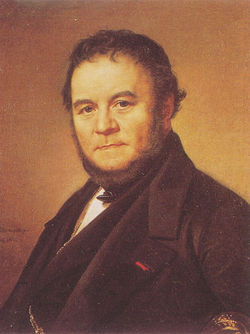 (1783-1842гг.)235 лет со дня рождения французского писателяГлавное достоинство языка — в ясности.                              Ф. СтендальАнри Мари Бейль (1783-1842), более известный под псевдонимом Стендаль – выдающий французский писатель, один из родоначальников литературного жанра «реалистический роман».Детство и юностьИзучая непростую, во многом противоречивую биографию Стендаля, становится ясно, что он был мужественным, стойким и страстным человеком.Анри Мари Бейль появился на свет в Гренобле – прекрасном городе на юге-востоке Франции. Это событие в семействе юриста Шерюбена Бейль и его жены Аделаиды-Генриетты Бейль произошло 23 января 1783 года.К сожалению, когда мальчику минуло 7 лет, его мать скоропостижно скончалась. Воспитание легло на плечи отца и родной тёти будущего писателя. Однако, по признанию самого Стендаля, главным человеком в его жизни был дедушка – Анри Ганьон. Только ему он был обязан своим воспитанием, образованием, обширными знаниями и, самое главное – способностью мыслить.Получив достаточное домашнее образование, Стендаль пошёл учиться в местную Центральную школу. Там он пробыл недолго – всего три года, и после его отпустили в столицу Франции для поступления в Политехническую школу. Но стать студентом ему было не суждено. Осуществлению его планов помешал переворот 18 брюмера.Вдохновленный смелостью и героизмом молодого Наполеона Бонапарта, который возглавлял тот заговор, он поступил на военную службу. В драгунском полке Стендаль прослужил два года и ушел в отставку с намерением вернуться в Париж и заниматься исключительно образованием и литературной деятельностью.ПарижФранцузская столица встретила его благосклонно и подарила три года для получения настоящего образования. Он изучал английский язык, философию, историю литературы, много писал и читал. В этот же период он стал убежденным врагом церкви и всего, что связано с мистикой и потусторонним.В 1805 году Стендаль вынужден был восстановиться на военную службу. С 1806-1809 года он участвовал во всех европейских сражениях наполеоновской армии. В 1812 году добровольно, по собственному побуждению отправился на войну с Россией. Он пережил Бородинское сражение, своими глазами наблюдал гибель Москвы и вместе с остатками некогда великой наполеоновской армии бежал через Березину.Французский писатель всегда справедливо восхищался духом и доблестью русского народа. В 1814 году он переехал в Италию.ТворчествоВ Милане писатель прожил семь лет. В краткой биографии Фредерика Стендаля отмечено, что именно в этот период он написал свои первые серьезные работы: «Жизнеописания Гайдна, Моцарта и Метастазио», «История живописи Италии», «Рим, Неаполь и Флоренция» и многие другие. Там же, в Италии, впервые его книги начали публиковаться под псевдонимом «Стендаль».В 1821 году из-за царящей  в Италии политики насилия и запугивания он вынужден был бежать на родину. В Париже, переживая сложное материальное положение, он работал в качестве литературного и художественного критика. Это не облегчало его участи, но помогало держаться на плаву.В 1930 его назначили  на государственную должность – французским консулом в Триесте. В этот же год в свет вышел самый известный его роман – «Красное и чёрное».23 марта 1842 года классик французской литературы умер. Это случилось на улице во время прогулки.Сайт: http://obrazovaka.ru/